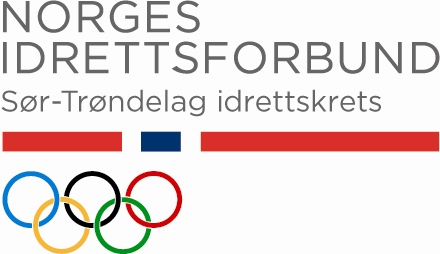 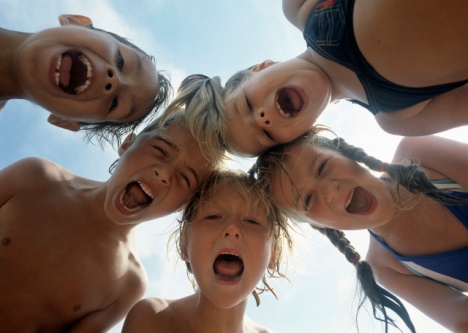 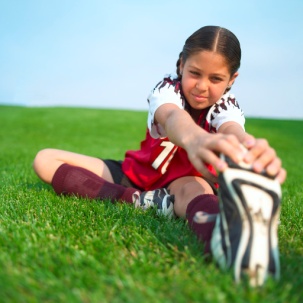 Aktivitetslederkurs barneidrettVikåsen skole - Høsten 2013Sør-Trøndelag Idrettskrets, i samarbeid med Ranheim IL allidrett, arrangerer aktivitetslederkurs (16 timer) i Trondheim. Kurset går over tre kvelder á 4 timer, pluss 4 timer E-læring (selvstudium). Kurset er første del av idrettens trenerstige, og deltakerne får kursbevis. Målet med kurset er å tilegne seg kunnskaper, holdninger og ferdigheter som gjør en i stand til å tilrettelegge og gjennomføre god og hensiktsmessig trening for barn. Kurset består av både praktiske og teoretiske økter, og det er kursdeltakerne selv som er utøverapparat. Kurset gir deg en god forståelse av det spesifikke med å trene barn, hvor tema som trenerrollen og barneidrettens verdier blir grundig behandlet. I tillegg får man massevis av idéer til leiker, stafetter, øvelser og aktiviteter som gir mestringsopplevelser og fremmer barns motoriske utvikling og bevegelsesglede!Målgruppe: Trenere og foreldre i allidrett/idrettsskoler, trenere i alle idretter som arbeider med barn 5-12 år, skole- og SFO-ansatte, andre interesserteSted:		Vikåsen skole		Tid: 		Tre onsdager fra kl 18-22:		4. september – 11. september – 18. september 2013Innhold:	Hva er god barneidrett? Fokus på barneidrettens verdigrunnlagBarns utvikling og læring - fysisk, motorisk, psykisk og sosialtHva kjennetegner en god barneidrettstrener? Fokus på trenerrollen, god organisering og tilretteleggingPraktiske tips til barneidrettstreneren - mye nyttig å ta med seg videreKursavgift:	kr 700,- pr deltaker, som inkluderer kursmateriellKurslærer: 	Marit Mauset, Sør-Trøndelag IdrettskretsStill i treningsklær alle dager, også til å være ute iTa med mat og drikke, skrivesaker. Drikkeflaske til aktivitetenePåmelding og betaling via www.minidrett.no eller til undertegnedeinnen 24.august 2013. Oppgi navn, adresse, fødselsdato(6 siffer), e-post og idrettslagFor spørsmål, ta kontakt med undertegnede.Med hilsenSør-Trøndelag IdrettskretsMaj Elin Svendahl, mobil 419 00 107, maj.elin.svendahl@idrettsforbundet.no 